       LE BULLETIN DE SEPTEMBRE			les niveaux 6, 7 et 8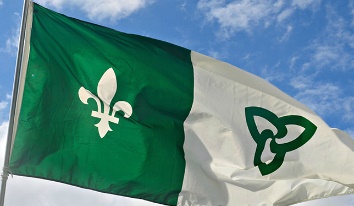 Bonjour!C’est incroyable qu’une nouvelle année est arrivée ! Together we will work hard and learn a lot. Notre dévise en classe est "Fais toujours de ton mieux et montre le respect et la responsabilité !  In English, that says that our motto in class is to “Always do your best and show respect and be responsible. To aid comprehension and success, students are expected to keep neat, accurate and up to date notes and to read through these notes regularly. Parents are asked to look through their child’s French book regularly in order to see their child’s progress. French workbooks can go home any day of the week; however, it is imperative that each French book is returned to class every day, as new material and lessons are learned daily. This newsletter will be posted on the website. Please do check the website monthly to read what is new.Our fun-filled and learning packed September will include some games and trivia which will be incorporated from time to time as the students learn and/or review the points below.GRADE 6some reviewindefinite and definite articlespossessive adjectives conjugating the verb “Aller”GRADE 7some reviewregular verbspossessive adjectivesadverbsconjunctionsGRADE 8some reviewregular verbsirregular verbsconjugating the verbs “Vouloir, Pouvoir” et “Devoir”                                                                                                We will be speaking, reading and writing in French and learning new things each and every day!                                  « Fais toujours de ton mieux, même si personne ne regarde !»                                                                                                                                                       Always do your best, even if no one is watching!Sincèrement,Mme Sorensen